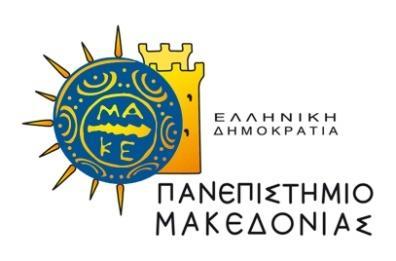 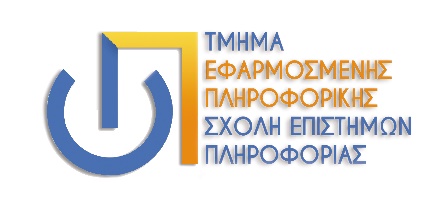 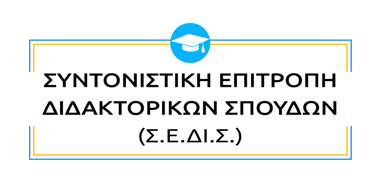 ΕΤΗΣΙΟ ΥΠΟΜΝΗΜΑ ΕΡΓΑΣΙΩΝΕΤΗΣΙΟ ΥΠΟΜΝΗΜΑ ΕΡΓΑΣΙΩΝΕΤΗΣΙΟ ΥΠΟΜΝΗΜΑ ΕΡΓΑΣΙΩΝΜΕΡΟΣ Α – ΣΤΟΙΧΕΙΑ ΔΙΑΤΡΙΒΗΣΜΕΡΟΣ Α – ΣΤΟΙΧΕΙΑ ΔΙΑΤΡΙΒΗΣΟνοματεπώνυμο υποψηφίουΕπιβλέπων διδακτορικής διατριβήςΕνδεικτικός τίτλοςΠεδίο έρευναςΗμερομηνία έναρξης(ημερομηνία απόφασης της Συνέλευσης για τον ορισμό Τριμελούς Συμβουλευτικής Επιτροπής)Τρέχουσα περίοδος αναφοράςπ.χ. από Ιανουάριο 2020 έως και Δεκέμβριο 2020 (Α’ έτος εκπόνησης)ΜΕΡΟΣ Β  – ΕΠΙΣΚΟΠΗΣΗ ΠΡΟΟΔΟΥ ΕΚΠΟΝΗΣΗΣ ΔΙΑΤΡΙΒΗΣΣτόχευση (Aim & Objectives):Κύριες ερευνητικές δραστηριότητες (main research activities):(σύντομη αποτύπωση των ενεργειών/ευρημάτων της ως τώρα ερευνητικής δραστηριότητας, π.χ. βιβλιογραφία που μελετήθηκε, ανάπτυξη πρότυπου εργαλείου, αποτελέσματα ερευνητικού έργου)Κύριες βιβλιογραφικές πηγές:(10 με 15 βιβλιογραφικές πηγές με τη μεγαλύτερη επιρροή στην τρέχουσα έρευνα την τρέχουσα περίοδο)ΜΕΡΟΣ Γ – ΔΙΑΧΥΣΗ / ΕΞΩΣΤΡΕΦΕΙΑ ΕΡΕΥΝΗΤΙΚΩΝ ΑΠΟΤΕΛΕΣΜΑΤΩΝΔημοσιεύσεις / Υποβολές δημοσιεύσεων:Παρακολούθηση συνεδρίων:Συμμετοχή σε ερευνητικά έργα:Άλλη επιστημονική δραστηριότητα:π.χ. συμμετοχή σε ημερίδες, διαγωνισμούς,  επιτροπές, βραβεύσεις, κρίση εργασιώνΜΕΡΟΣ Δ – ΠΡΟΓΡΑΜΜΑΤΙΣΜΟΣ ΕΡΓΑΣΙΩΝ / ΣΥΝΟΛΙΚΗ ΕΠΙΣΚΟΠΗΣΗ ΔΙΑΤΡΙΒΗΣΚύριες ερευνητικές δραστηριότητες επόμενου έτους αναφοράς:Κύριες δραστηριότητες που απαιτούνται για την ολοκλήρωση εκπόνησης της διδακτορικής διατριβής:Απώτεροι ερευνητικοί στόχοι και αναμενόμενη συνεισφορά / πρωτοτυπία διατριβής:Αναμενόμενη ημερομηνία ολοκλήρωσης:ΜΕΡΟΣ Ε – ΔΗΛΩΣΗ ΕΤΗΣΙΑΣ ΑΝΑΝΕΩΣΗΣ ΕΓΓΡΑΦΗΣΜΕΡΟΣ Ε – ΔΗΛΩΣΗ ΕΤΗΣΙΑΣ ΑΝΑΝΕΩΣΗΣ ΕΓΓΡΑΦΗΣΤο παρόν Αναλυτικό Υπόμνημα Εργασιών επέχει θέση Αίτησης Ετήσιας Ανανέωσης Εγγραφής 
για την επόμενη περίοδο αναφοράς εκπόνησης διδακτορικής έρευναςΤο παρόν Αναλυτικό Υπόμνημα Εργασιών επέχει θέση Αίτησης Ετήσιας Ανανέωσης Εγγραφής 
για την επόμενη περίοδο αναφοράς εκπόνησης διδακτορικής έρευναςΕπόμενη περίοδος αναφοράςπ.χ. από Ιανουάριο 2021 έως και Δεκέμβριο 2021 (Β’ έτος εκπόνησης)Ονοματεπώνυμο υποψηφίου Ημερομηνία υποβολής ΥπομνήματοςΥπογραφή